Špeciálna základná škola internátna Švermova 1, 976 46 ValaskáŠKOLSKÝ PORIADOK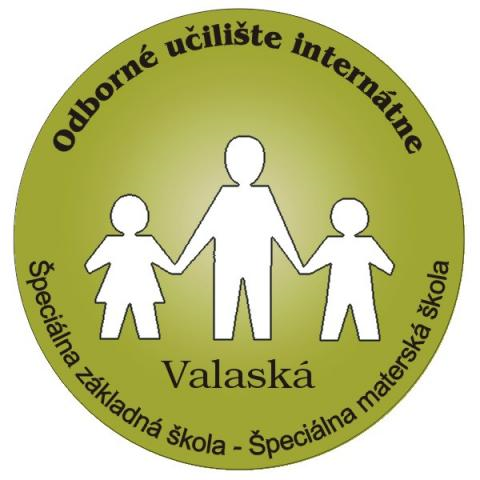 Školský poriadok obsahuje:Časť I.Úvodné ustanoveniaVšeobecné ustanoveniaČasť II.Článok1Práva žiakovČlánok  2  Povinnosti žiakovČlánok  3  Práva a povinnosti zákonného zástupcuČlánok  4  Prijímanie žiakov do špeciálnej základnej školyČlánok  5 Opatrenia vo výchoveČlánok 6 Ochrana zdravia žiakov a bezpečnosť na vyučovaníČlánok 7 Predchádzanie vzniku a šíreniu prenosných parazitárnych a infekčných ochoreníČlánok  8 Prevencia a riešenie šikanovania na školeČasť III.    Záverečné ustanoveniaČasť I. I.  Úvodné ustanoveniaŠkolský poriadok Špeciálnej základnej školy internátnej vo Valaskej vydáva riaditeľ Špeciálnej základnej školy internátnej pri OUI Valaská, Švermova 1, 976 46 Valaská na základe § 153 zákona č. 245/2008 Z.z. a výchove a vzdelávaní (školský zákon) a o zmene a doplnení niektorých zákonov v znení neskorších predpisov a v zmysle nižšie uvedených zákonov, predpisov a nariadení. Školský poriadok po prerokovaní s Radou školy pri OUI a  pedagogickou radou je zverejnený na webovej stránke školy. So školským poriadkom sú oboznámení žiaci, zamestnanci, rodičia a zákonní zástupcovia .  Legislatívne predpisy pre spracovanie školského poriadku:Zákon č. 245/2008 Z.z. o výchove a vzdelávaní (školský zákon) a o zmene a doplnení niektorých zákonov v znení neskorších predpisov a jeho novely, Zákon 596/2003 Z.z. o štátnej správe v školstve a školskej samospráve a o zmene a doplnení niektorých zákonov v znení neskorších predpisov, Pedagogicko-organizačné pokyny na konkrétny školský rok, Sprievodca školským rokomVyhláška č. 322/2009 Z.z. o špeciálnej škole,Vyhláška č. 320/2009 Z.z. o základnej škole v znení zmien a doplnkov vyhláškyMŠVVaŠ SR č. 224/2011 Z.z.,Vyhláška Ministerstva školstva Slovenskej republiky č. 231/2009 Z.z. o podrobnostiach o organizácii školského roka na základných školách, na stredných školách, na základných umeleckých školách, na praktických školách a na odborných učilištiach v znení vyhlášky č. 518/2010 Z.z., Dohovor o právach dieťaťa,Smernica č. 36/2018 k prevencii a riešeniu šikanovania detí a žiakov v školách a školských zariadeniach,Metodický pokyn č. 19/2015 na hodnotenie a klasifikáciu prospechu a správania žiakov s mentálnym postihnutím – primárne vzdelávanie,Organizačný poriadok školy, Pracovný poriadok a ďalšia platná legislatíva.II.  Všeobecné ustanoveniaŠkola poskytuje výchovu a vzdelávanie žiakom so špeciálnymi výchovno-vzdelávacími potrebami. Cieľom špeciálnej základnej školy je vytvárať také podmienky, aby každý žiak vzhľadom k svojmu zdravotnému znevýhodneniu získal čo najvyšší štandard zručností a spôsobilostí, aby každý žiak pri použití špeciálnych výchovno-vzdelávacích metód a prostriedkov bol vo výchovno-vzdelávacom procese úspešný a čo najlepšie pripravený pre život. V záujme naplnenia práva na vzdelanie, vedenie školy zabezpečí vnútorný chod školy a podmienky pre optimálne medziľudské vzťahy tak, aby bol čas strávený v škole efektívne využitý z hľadiska vzdelávania a aby bol aj časom príjemne stráveným rovnako žiakmi ako aj učiteľmi. Škola bude dôsledne dbať na dodržiavanie záväzných právnych noriem, ako sú Deklarácia práv dieťaťa, Listina základných práv a slobôd, Antidiskriminačný zákon ako aj iné platné dokumenty vo vzťahu k žiakom, učiteľom i ostatným zamestnancom školy.Časť II. Článok 1PRÁVA ŽIAKOVŽiak má v zmysle § 144 ods. 1 – 3 školského zákona právo na:A. V oblasti výchovy a vzdelávania:Rovnoprávny prístup ku vzdelávaniu.Vzdelávanie v štátnom a materinskom jazyku.Poskytovanie poradenstva a služieb spojených s výchovou a vzdelávaním.Ohľaduplný prístup a slušné správanie zo strany učiteľov a spolužiakov.Kvalifikované vzdelávanie podľa príslušného školského vzdelávacieho programu.Bezplatné vzdelanie.Podľa postihnutia používať pri výchove a vzdelávaní vlastné kompenzačné pomôcky a kompenzačné pomôcky v rámci možností školy. Individuálny prístup rešpektujúci jeho schopnosti, možnosti a zdravotný stav.Úctu k jeho vierovyznaniu, svetonázoru, národnostnej a etnickej príslušnosti.Poskytovanie poradenstva a služieb spojených s výchovou a vzdelávaním.Výchovu a vzdelávanie v bezpečnom a hygienicky vyhovujúcom prostredí.Organizáciu výchovy a vzdelávania primeranú jeho veku, schopnostiam, záujmom,        zdravotnému stavu a v súlade so zásadami psychohygieny.Úctu k svojej osobe a na zabezpečenie ochrany proti fyzickému, psychickému a sexuálnemu   násiliu.Na slobodnú voľbu voliteľných a nepovinných predmetov v súlade so svojimi možnosťami, záujmami a záľubami v rozsahu ustanovenom vzdelávacím programom.Na informácie týkajúce sa jeho osoby a jeho výchovno-vzdelávacích výsledkov.Náhradu škody, ktorá mu vznikla pri výchove a vzdelávaní alebo v priamej súvislosti / okrem paragrafu 17 zákona č. 461/2003 Z. z. o sociálnom zabezpečení/.Žiak so špeciálnymi výchovno-vzdelávacími potrebami má právo na výchovu a vzdelávanie s využitím špecifických foriem a metód, ktoré zodpovedajú jeho potrebám a na vytvorenie nevyhnutných podmienok, ktoré túto výchovu a vzdelávanie umožňujú.Žiak so špeciálnymi výchovno-vzdelávacími potrebami má právo používať pri výchove a vzdelávaní špeciálne učebnice a špeciálne didaktické a kompenzačné pomôckyV zmysle Deklarácie ľudských práv má žiak:1.  Právo na rovnosť bez rozdielu rasy, náboženstva, pôvodu, postavenia.2.  Právo na zdravý duševný a telesný vývoj.3.  Právo na zvláštnu opateru pri telesnom, duševnom alebo sociálnom postihnutí.4.  Právo na bezplatné vzdelávanie, hru a zotavenie.5.  Právo na prednostnú ochranu a pomoc.6.  Právo na ochranu pred zanedbávaním, krutosťou a využívaním. Preto treba, aby toto svoje právo uplatnil prostredníctvom svojho triedneho učiteľa, koordinátora prevencie, výchovného poradcu alebo iného učiteľa školy, prípadne na problém môže upozorniť školu zákonný zástupca žiaka.7. Právo na ochranu pred diskrimináciou a na výchovu v duchu znášanlivosti, mieru a bratstva.B. V oblasti organizácie vyučovania:Podľa vlastného záujmu sa zapojiť do záujmovej činnosti, zúčastňovať sa školských a mimoškolských výchovno-vzdelávacích, kultúrnych a športových podujatí za účelom reprezentácie školy, mesta a pod..Požiadať o opakovanie ročníka, ak neprospel a nevykonal úspešne komisionálnu skúšku, na základe písomnej žiadosti žiaka alebo zákonného zástupcu.Využívať služby výchovného poradcu.Ospravedlniť sa na začiatku hodiny , ak sa žiak nemohol z vážnych dôvodov pripraviť na vyučovanie.Na základe písomného oznámenia zákonného zástupcu požiadať o uvoľnenie z vyučovania pre vopred známy dôvod neprítomnosti.C. V oblasti hodnotenia a klasifikácie:Po vypracovaní písomnej práce byť oboznámený s výsledkami klasifikácie.Nahliadnuť do svojej opravenej písomnej práce/ zákonný zástupca/.Na informácie o priebežnej klasifikácii.Poznať kritériá hodnotenia na jednotlivých vyučovacích predmetoch na začiatku klasifikačného obdobia.So súhlasom riaditeľa školy vykonať komisionálnu skúšku.Na zdôvodnenie klasifikácie a analýzu chýb v písomných prácach.Ak žiak alebo jeho zákonný zástupca nie je spokojný s klasifikáciou na konci 1. a 2. polroku môže požiadať riaditeľa školy o komisionálne preskúšanie.D. V oblasti dodržiavania ľudských práv:1. Žiak má byť za každých okolností medzi prvými, ktorým sa poskytuje pomoc a ochrana. Preto má žiak právo na kompetentný dozor zo strany pedagogických zamestnancov, na ochranu pred šikanovaním. 2. Škola poskytuje explicitnú garanciu zabraňujúcu postihu dieťaťa a žiaka, jeho zvýhodnenia alebo sankcionovania z dôvodu uplatnenia si svojich práv.Článok 2POVINNOSTI  ŽIAKOVŽiak je v zmysle §144 ods. 4 školského zákona povinný:A. Príchod žiakov do školyŽiak do školy prichádza najneskôr 10 minút pred začiatkom vyučovania, 5 minút pred začiatkom vyučovania musí byť v triede. Neospravedlnené oneskorené príchody na vyučovanie bude riešiť triedny učiteľ so zákonnými zástupcami.Pred vchodom do budovy si očistí obuv, odloží vrchný odev do šatníkovej skrinky a preobuje sa do prezuviek. Počas celého vyučovania i cez prestávky nesmie bez dovolenia učiteľa odísť z areálu školy.Žiak dodržiava časový harmonogram vyučovacích hodín:1. hodina :  7.45 hod. 	-   8.30 hod.           	prestávka        	10 min.2. hodina :  8.40 hod.	-   9.25 hod.		prestávka        	20 min.3. hodina :  9.45 hod.	- 10.30 hod.        	prestávka      	10 min.4. hodina : 10.40 hod.- 11.25 hod.       prestávka         10 min.5. hodina : 11.35 hod.- 12.20 hod.        	prestávka   	10 min.6. hodina :12.30 hod. 	- 13.10 hod.         	prestávka      B. Správanie žiakov počas vyučovaniaŽiak prichádza do školy včas, čisto a hygienicky upravený, v slušnom oblečení, bez výstredností v úprave vlasov a zovňajšku. K riaditeľovi školy, učiteľom a zamestnancom školy sa žiak správa slušne a zdvorilo. Pri stretnutí ich pozdraví aj v styku so spolužiakmi dodržiava pravidlá slušného správania. Starší žiaci sú vzorom v správaní mladším žiakom.Ak počas vyučovania vstúpi do triedy dospelá osoba, žiaci ju pozdravia postavením sa. Počas práce na hodinách pracovného vyučovania, výtvarnej výchovy, telesnej výchovy a pri písomných prácach žiaci nevstávajú.Na vyučovacích hodinách sedí na mieste, ktoré určil triedny učiteľ, prípadne vyučujúci učiteľ. Počas vyučovania aktívne spolupracuje s učiteľom, nevyrušuje a nerozptyľuje pozornosť spolužiakov.Ak žiak chce odpovedať alebo sa niečo opýtať vyučujúceho, prihlási sa zdvihnutím ruky.Ak sa z vážnych dôvodov nemôže pripraviť na vyučovanie, ospravedlní sa príslušnému vyučujúcemu na začiatku hodiny. Počas hodiny vyučujúci nemusí prijať žiakove ospravedlnenie. Ak nemôže zo zdravotných dôvodov cvičiť na hodine TSV, je povinný ospravedlniť sa vyučujúcemu a odovzdať mu doklad od ošetrujúceho lekára alebo od zákonných zástupcov. Ospravedlnenie od zákonných zástupcov platí len na jednu vyučovaciu hodinu.Žiak je povinný nosiť všetky potrebné učebné pomôcky a školské potreby (pridelené učebnice, zošity, modré a farebné perá, ceruzky, gumy, úbor na telesnú výchovu, pracovný odev na pracovné vyučovanie), prípadne pomôcky podľa pokynov učiteľa. Po treťom napomenutí posiela triedny učiteľ upozornenie na príslušný Obecný úrad, Mestský úrad a na Úrad práce sociálnych vecí a rodiny.Žiak má zákaz nosiť na vyučovanie mobilný telefón! Žiak má zakázané používať počas vyučovania mobilný telefón, ktorý musí byť v taške vypnutý, prípadne odložený v šatníkovej skrinke. V odôvodnených prípadoch a so súhlasom triedneho učiteľa môže žiak prijímať hovory od zákonného zástupcu mimo vyučovacieho času. V opačnom prípade má vyučujúci právo telefón žiakovi odobrať a odovzdá ho osobne zákonnému zástupcovi.Nenosí do školy predmety, len po dohovore s triednym učiteľom, ktoré rozptyľujú jeho pozornosť a pozornosť spolužiakov, prípadne ohrozujú bezpečnosť a zdravie. Nesmie nosiť do školy väčšie sumy peňazí a osobitne cenné predmety, ako drahé šperky, hračky, walkmany, audio-video techniku, fotoaparáty a pod. Predmety nepotrebné na vyučovanie môže učiteľ žiakovi odobrať a vráti ich osobne len zákonným zástupcom. Pri odcudzení alebo strate predmetov, ktoré žiak na vyučovanie nepotrebuje, škola nezodpovedá za vzniknutú škodu.Žiak má prísny zákaz nosiť do školy zbrane, nože, cigarety, zápalky, zapaľovače, alkohol, omamné látky, drogy alebo iné veci, ktoré ohrozujú bezpečnosť alebo zdravie.Rešpektuje zákaz fajčenia v škole v zmysle Zákona NR SR č. 377/2004 Z. z. o ochrane nefajčiarov a mimo školy vo vzdialenosti 300 m od priestorov školy.Žiak má zakázané všetky činnosti, ktoré sú zdraviu škodlivé: fajčenie, pitie alkoholických nápojov ako aj požívanie návykových látok, kam patria pre svoje zloženie aj energetické nápoje. Z tohto dôvodu, ak budú u žiaka takéto nápoje zistené, budú mu okamžite odobraté a odovzdané zákonnému zástupcovi.Žiak dbá na svoju osobnú hygienu, nosí do školy len zdravotne nezávadné prezuvky ( papuče, šľapky ), mydlo, toaletný papier a uterák. Na hodiny telesnej výchovy sa žiak prezlieka do čistého úboru podľa pokynov učiteľa TSV. Nie je dovolené cvičiť v tom istom odeve, v ktorom je žiak oblečený v triede. Ak žiak nemôže zo zdravotných dôvodov cvičiť, prinesie ospravedlnenku od rodičov. Pokiaľ nemôže cvičiť dlhšie ako týždeň, prinesie ospravedlnenie od lekára. Vyučujúcemu TSV odovzdá do úschovy predmety ako hodinky, kľúče, prípadne okuliare.Na cvičenie TSV používa oblečenie slúžiace len na tento účel (čistý cvičebný úbor umožňujúci bezpečné cvičenie), v ktorom je nevhodné byť na vyučovaní a obedovať v školskej jedálni. Na hodinách pracovného vyučovania, výtvarnej výchovy používa povinne podľa pokynov učiteľa ochranný pracovný odev.Svoje miesto udržuje v čistote a poriadku. Šetrí učebnice, učebné pomôcky, školské zariadenie a ostatný školský majetok. Ak úmyselne alebo z nedbalosti poškodí školský majetok, rodičia/zákonní zástupcovia sú povinní škodu v plnom rozsahu uhradiť. Ak sa vinník nezistí, škoda sa uhradí kolektívne. Šetri elektrickou energiou a vodou!Manipulovať s oknami môže len v prítomnosti učiteľa a na jeho pokyn. Z bezpečnostných dôvodov sa nevykláňa a nevyhadzuje čokoľvek z okien. Žiak má prísny zákaz otvárať okná v celej budove školy!Žiakovi je zakázané fotiť alebo nahrávať mobilným telefónom spolužiakov, prípadne vyučujúcich bez ich súhlasu, pretože tým porušuje osobnú slobodu.V triede kde je umiestnená IKT technika žiak prísne dodržiava pokyny vyučujúceho (zakazuje sa svojvoľné zapínanie a vypínanie PC).Povinnosti týždenníkov:-  týždenníkov určuje triedny učiteľ a sú zapísaní v "Triednej knihe ",-pred vyučovaním, počas prestávok utrú tabuľu, pripravia kriedy a učebné pomôcky,-  hlásia triednemu učiteľovi poškodenie inventára v triede,- po skončení vyučovania v triede utrú tabuľu vlhkou špongiou, skontrolujú    vodovodné   kohútiky, uložia kriedu, zhasnú svetlo.C. Správanie žiakov cez prestávkuŽiak sa cez malé prestávky zdržiava vo svojej triede, využíva ju na prípravu na nasledujúcu vyučovaciu hodinu. Cez veľkú prestávku sa zdržiava  v určených priestoroch.Počas prestávky nesmie svojvoľne opustiť areál školy.Papiere a odpadky odhadzuje do košov. Nie je prípustné odhadzovať ich do záchodových mís, pisoárov, umývadiel a voľne v školskom areáli. Spory so spolužiakmi rieši bez použitia fyzickej sily a dohodne sa s nimi priateľsky "Hovorme spolu, nebime sa.“Netoleruje šikanovanie, ale zasiahne alebo privolá pomoc dospelého.Neumlčuje a neponižuje nikoho, uznáva druhých bez ohľadu na rasu, náboženstvo, kultúru alebo postihnutie.Neničí, neznečisťuje školský majetok ( steny, dvere, WC, knihy, nábytok a pod. ). Spôsobené škody musia nahradiť zákonní zástupcovia žiaka.Rešpektuje zákaz fajčenia, požívania alkoholických nápojov, drog a iných omamných látok v škole i v celom areáli školy a upozorní na to aj ostatných, ktorí by tento zákaz chceli porušiť. Aj prinesenie cigariet, alkoholu, drog, prípadne iných omamných látok do areálu školy sa považuje za hrubé porušenie školského poriadku.Do riaditeľne, zborovne a kancelárie chodí len v nevyhnutných prípadoch. Všetky potrebné písomnosti si vybavuje prostredníctvom triedneho učiteľa.Do dielní a telocvične vchádza v sprievode učiteľa.D. Odchod žiakov zo školyŽiak po skončení poslednej vyučovacej hodiny zanechá svoje miesto v poriadku, vyloží stoličku na stôl.Ak je žiak týždenník, skontroluje čistotu učebne, uzavretie vody, zhasnutie svetla, zotrie tabuľu a uloží pomôcky.Na pokyn učiteľa opustí triedu, pod vedením vyučujúceho odíde do šatne, preobuje sa, oblečie a disciplinovane opusti budovu. Prezuvky si necháva v uzamknutej šatníkovej skrinke.Každý žiak má pridelenú šatníkovú skrinku. Za pridelenú šatníkovú skrinku je zodpovedný sám, v prípade straty kľúča je povinný jeho stratu uhradiť škole. Škola nezodpovedá za stratu vecí z neuzamknutej šatníkovej skrinky, ani za veci v skrinke neuložené.Do šatňovej skrinky žiaka môže nahliadnuť triedny učiteľ, prípadne učiteľ vykonávajúci dozor (za prítomnosti žiaka). Ak nie je prítomný žiak, do skrinky môže nahliadnuť triedny, príp. dozor konajúci učiteľ za prítomnosti dvoch svedkov.Za poriadok v triede zodpovedajú tí žiaci, ktorí v nej mali poslednú hodinu, pod dohľadom vyučujúceho.Ak žiak zistí nejakú stratu, ohlási to vyučujúcemu alebo triednej učiteľke. Nájdené veci odnesie do kancelárie školy.Po skončení vyučovania odchádza žiak domov. Zdržiavať sa bez dozoru v budove školy a pred budovou školy nie je dovolené. V školských priestoroch sa môže zdržiavať v čase mimo vyučovania len pri účasti na popoludňajších aktivitách s vedomím učiteľa, vedúceho krúžku.E. Dochádzka žiakov do školyŽiak dochádza na vyučovanie pravidelne a načas (min. 10 minút pred začiatkom prvej vyučovacej hodiny) podľa určeného rozvrhu hodín.Povinne sa zúčastňuje na činnostiach, ktoré organizuje škola v čase riadneho vyučovania, napr. na výchovných koncertoch, filmových predstaveniach, exkurziách, cvičeniach v prírode atď.Za každé vymeškanie vyučovania musí žiak priniesť potvrdenie od lekára alebo písomné potvrdenie v slovníku/žiackej knižke podpísané zákonným zástupcom s menom, priezviskom a dátumom narodenia  žiaka.Vyučovanie môže vymeškať pre chorobu a vážnu udalosť v rodine. Ak nemôže prísť do školy pre vopred známu príčinu a vie o nej triedny učiteľ od rodičov, požiada na základe písomného ospravedlnenia od rodiča/zákonného zástupcu o uvoľnenie z vyučovania. Uvoľnenie z jednej vyučovacej hodiny, z jedného vyučovacieho dňa povoľuje triedny učiteľ, z viac ako dvoch dní riaditeľ školy na základe žiadosti zákonného zástupcu. Ak vymešká vyučovanie pre vopred známu príčinu a nepožiada o uvoľnenie, triedny učiteľ nemusí hodiny ospravedlniť.Príčinu nepredvídanej neprítomnosti žiaka oznámi rodič/zákonný zástupca triednemu učiteľovi, prípadne riaditeľovi do 24 hodín – telefonicky, písomne, e-mailom alebo osobne.Každú neúčasť na vyučovaní musia rodičia/zákonní zástupcovia ospravedlniť ihneď, prípadne najneskôr do 24 hodín od žiakovej neprítomnosti. Ak triedny učiteľ dôvody nepovažuje za dostačujúce, vymeškané hodiny neospravedlní.Zákonný zástupca môže z rodinných dôvodov ospravedlniť žiakovu neprítomnosť v škole najviac 6 vyučovacie dní v školskom roku (v každom polroku 3 dni).Ak žiak potrebuje ísť na lekárske ošetrenie, navštívi lekára ráno a po ošetrení príde na vyučovanie. Ospravedlnenku od lekára predloží triednemu učiteľovi hneď po príchode do školy.Lekárske ospravedlnenie s poznámkou „matka ponechala v domácom ošetrení“ nebude akceptované a vymeškané hodiny budú vykázané ako neospravedlnené.Ak žiak poruší liečebný poriadok tým, že bude počas choroby videný vonku pri hrách, potulovaní sa, brigádach, zárobkovej činnosti a podobne, vymeškané hodiny budú vykázané ako neospravedlnené.Ak nie je možné žiaka klasifikovať  za príslušný polrok z dôvodu  častej neprítomnosti v škole a nedostatku podkladov na klasifikáciu (min. 2 známky z predmetu), bude mu určený náhradný termín  na doklasifikáciu (komisionálne skúšky vychádzajú z § 56 a § 57 zákona č. 245/2008Z.z o výchove a vzdelávaní.) Škola určuje podmienky konania komisionálnej skúšky.Neprítomnosť žiaka v škole z dôvodu ochorenia ospravedlňuje jeho zákonný zástupca triednemu učiteľovi písomne v deň jeho návratu do školy. V prípade, že tak neurobí ani na nasledujúci vyučovací deň, triedny učiteľ mu vymeškané hodiny neospravedlní.Žiak je povinný po nástupe do školy dobrať zameškané učivo najneskôr do 5 dní.V odôvodnených prípadoch (napr. podozrenia zo záškoláctva) môže triedny učiteľ tento spôsob vylúčiť (časté absencie, neúčasť na OV, podozrenie z podvádzania...) a žiadať lekárske potvrdenie o ochorení žiaka aj počas neprítomnosti kratšej ako 3 dni. Ak rodič potrebuje uvoľniť žiaka zo závažných dôvodov z vyučovania na 1 deň požiada o to písomne triedneho učiteľa. Ak na 2 dni a viac požiada písomne riaditeľa školy o uvoľnenie a informuje o tom triedneho učiteľa. V oboch prípadoch rodič podáva písomnú žiadosť najmenej 2 dni vopred .Vzhľadom na to, že je potrebné zabezpečiť ochranu zdravia žiakov aj zamestnancov škôl sa predlžuje lehota na ospravedlňovanie neprítomnosti dieťaťa alebo žiaka zákonným zástupcom nasledovne:Ak ide o ospravedlnenie neprítomnosti dieťaťa alebo žiaka počas trvania mimoriadnej situácie, núdzového stavu alebo výnimočného stavu vyhláseného v súvislosti s ochorením COVID – 19, lehota podľa § 144 odst. 10 zákona č. 245/2008 Z.z. sa predlžuje z 3 po sebe nasledujúcich vyučovacích dní na 5 po sebe nasledujúcich vyučovacích dní.Takéto ospravedlnenie neprítomnosti dieťaťa alebo žiaka zákonným zástupcom je možné vykonať 1 krát za štvrťročné obdobie školského roku.Platnosť tohto bodu je podmienená trvaním mimoriadnej situácie, núdzového stavu alebo výnimočného stavu vyhláseného v súvislosti s ochorením COVID – 19. Po jeho zaniknutí tento bod stráca svoju platnosť. Povinná školská dochádzka V zmysle ustanovenia § 19 zákona č. 245/2008 Zb. o sústave základných a stredných škôl (školský zákon) v znení neskorších predpisov je povinná školská dochádzka desaťročná a trvá najdlhšie do konca školského roku, v ktorom žiak dovŕši 16 rokov veku.Dôvod ospravedlniteľnej neúčasti žiaka v škole :choroba žiakalekárom nariadený zákaz jeho dochádzky do školymimoriadne nepriaznivé poveternostné podmienkynáhle prerušenie premávky hromadných dopravných prostriedkovmimoriadne udalosti v rodine žiakaúčasť žiaka na organizovanej športovej príprave, na súťažiach prípadne v štátnej reprezentáciiiné závažné udalosti, ktoré znemožňujú jeho účasť v škole na základe posúdenia riaditeľa školyPod zanedbávaním povinnej školskej dochádzky sa považuje neospravedlnená neúčasť žiaka na vyučovaní v kalendárnom mesiaci viac ako 15 vyučovacích hodín.Neprítomnosť žiaka je povinný  oznámiť zákonný zástupca žiaka hneď do 24 hodín, najneskôr do 48 hodín, a to telefonicky, písomne, e-mailom alebo osobne.Ospravedlnenku predloží žiak alebo zákonný zástupca škole ihneď po nástupe žiaka do školy. Na ospravedlnenke musí byť napísané meno, priezvisko a dátum narodenia žiaka.D. Iné povinnosti žiakov Žiak sa na školských vychádzkach, výletoch a exkurziách správa disciplinovane. Riadi sa podľa pokynov vedúceho učiteľa a ostatných pedagogických zamestnancov. V priestoroch školy aj na mimoškolských podujatiach sa správa tak, aby neohrozoval seba a zdravie svojich spolužiakov. Uplatňuje svoje práva, rešpektuje práva iných a plní si svoje povinnosti v zmysle tohto školského poriadku.Žiaci sa správajú k sebe úctivo, priateľsky, navzájom sa rešpektujú a pomáhajú si.Úctivo a zdvorilo sa správa k svojim rodičom, priateľom, učiteľom a ostatným zamestnancom školy. Žiaci sa správajú slušne k svojim pedagógom, rešpektujú ich pokyny, plnia si povinnosti vyplývajúce z výchovno-vzdelávacieho procesu a zo školského poriadku a v prípade vzniknutých problémov požiadajú o radu alebo o pomoc triedneho učiteľa. Žiak je povinný dodržiavať normy slušného správania nielen na podujatiach organizovaných školou, ale aj mimo školy i v čase mimo vyučovania, počas voľných dní a školských prázdnin. K svojim rodičom, súrodencom, priateľom a spolužiakom sa správa úctivo, zdvorilo, čestne a priateľsky.Žiak je povinný byť zdvorilý voči všetkým dospelým občanom, pozorný k chorým a starým ľuďom, pomáhať a chrániť mladších žiakov a detiChráni svoje zdravie a zdravie svojich spolužiakov, dbá o bezpečnosť na ulici a dodržuje dopravné predpisy.Ako žiak základnej školy môže navštevovať iba podujatia vhodné pre mládež do 15 rokov.Žiak má zakázané sa zdržiavať v podnikoch verejného stravovania, v ktorých sa predávajú alkoholické nápoje.Požívanie akýchkoľvek drog, omamných látok, liehových nápojov a fajčenie je takisto zakázané. Pri podozrení na požitie alkoholických alebo omamných látok bude postupovať koordinátor drogovej prevencie na škole podľa platnej smernice.Pre lyžiarske kurzy a školy v prírode platí školský poriadok pre žiakov v plnom rozsahu.Článok 3PRÁVA A POVINNOSTI  ZÁKONNÉHO ZÁSTUPCURodič/zákonný zástupca má v zmysle § 144 ods. 5 a ods. 6 školského zákona právo:Rodičia, zákonní zástupcovia žiakov, bývalí žiaci školy, ostatní občania a organizácie pôsobiace v obvode školy sa dobrovoľne združovať v Rade rodičov školy. Rada rodičov je významnou formou aktívnej účasti občanov a rodičov na riešení otázok výchovy detí a mládeže a na riadení školy a výchovných zariadení.Úlohou Rady rodičov je poskytovať škole materiálnu pomoc verejnoprospešnou prácou svojich členov, predovšetkým pri zlepšovaní školského prostredia. Poskytovať škole finančnú pomoc pri zabezpečovaní mimoškolských a mimo triednych výchovných podujatí, plniť podľa potreby ďalšie úlohy v prospech školy, pomáhať škole pri spolupráci so spoločenskými organizáciami, podporovať úsilie učiteľov o vedomosti žiakov, o zníženie počtu zaostávajúcich žiakov, o výchovu žiakov k uvedomelej disciplíne. Ďalej pomáhať škole pri výchove žiakov, predovšetkým v mimo triednej a mimoškolskej činnosti, venovať starostlivosť výchove žiakov k správnej voľbe povolania, pomáhať riešiť prípady žiakov s výchovnými problémami a spolupôsobiť pri ochrane detí a mládeže pred škodlivými vplyvmi.Žiadať, aby sa v rámci výchovy a vzdelávania poskytovali žiakom informácie a vedomosti vecne a mnohostranne v súlade so súčasným poznaním sveta a v súlade s princípmi a cieľmi výchovy a vzdelávania.Oboznámiť sa so vzdelávacím programom školy a školským poriadkom.Na poskytnutie poradenských služieb vo výchove a vzdelávaní svojho dieťaťa.Zákonný zástupca nezasahuje do výchovno-vzdelávacieho procesu školy, ale pomáha vytvárať podmienky pre jeho priaznivý priebeh a podporuje ho.Zákonný zástupca má právo byť informovaný o výchovno-vzdelávacích výsledkoch žiaka/svojho dieťaťa, ako aj o jeho správaní.Zákonný zástupca má právo byť informovaný o aktivitách usporiadaných školou.Zákonný zástupca má právo odprevadiť svoje dieťa do budovy školy len v prípade zdravotného oslabenia (imobilní).Zákonným zástupcom a iným osobám nie je dovolené vstupovať počas vyučovania do priestorov školy a vyrušovať učiteľa na vyučovacej hodine, pokiaľ tak nebude prípadne vopred dohodnuté a povolené riaditeľom školy, alebo jeho zástupcom.Rodič/zákonný zástupca má v zmysle § 144 ods. 7 a ods. 8 školského zákona povinnosť:Prihlásiť svoje dieťa na plnenie povinnej školskej dochádzky a dbať na to, aby dieťa dochádzalo do školy pravidelne a včas, dôvody neprítomnosti dieťaťa na výchove a vzdelávaní doloží dokladmi v súlade so školským poriadkom.Zákonný zástupca je povinný vytvoriť pre svoje dieťa podmienky na prípravu na výchovu a vzdelávanie v škole a na plnenie školských povinností.Dodržiavať podmienky výchovno-vzdelávacieho procesu svojho dieťaťa určené školským poriadkom.Zákonný zástupca má plnú zodpovednosť za svoje dieťa v čase mimo vyučovania.Rodič je povinný dbať na sociálne a kultúrno-hygienické požiadavky dieťaťa a rešpektovať jeho špeciálne výchovno-vzdelávacie potreby.Zákonný zástupca je povinný do 24 hodín informovať triedneho učiteľa o neprítomnosti svojho dieťaťa v škole, doložiť ospravedlnenku od lekára.Zákonný zástupca je povinný informovať školu alebo školské zariadenie o zmene zdravotnej spôsobilosti svojho dieťaťa, jeho zdravotných problémoch alebo iných závažných skutočnostiach, ktoré by mohli mať vplyv na priebeh výchovy a vzdelávania.Zákonný zástupca je povinný poskytovať škole kontaktné adresy, telefónne čísla do zamestnania a domov pre prípad choroby alebo iného ohrozenia dieťaťa a potreby výchovno-vzdelávacieho procesu. Školu informuje o zaktivovaní e-schránky. Každú zmenu nahlásiť do jedného týždňa, pričom škola rešpektuje zákon o osobných údajoch.Zákonný zástupca je povinný nahradiť škodu, ktorú žiak úmyselne zavinil.Zákonný zástupca môže uhradiť finančný príspevok vo výške 3 € na dieťa na jeden školský rok, ktorý bude použitý na nákup hygienických potrieb pre žiaka.Zákonný zástupca je povinný uhradiť finančný príspevok (triedny fond) na pokrytie aktivít vyplývajúcich z výchovno-vzdelávacieho procesu (návšteva múzea, kina, divadelného predstavenia, exkurzie, lyžiarsky výcvik). Údaje o príspevku eviduje triedny učiteľ v zošite.Článok 4PRIJÍMANIE ŽIAKOV DO ŠPECIÁLNEJ ZÁKLADNEJ ŠKOLY Postup pri prijímaní žiakov do špeciálnej základnej školy  upravuje § 61 ods. 1 ) zákona 245/2008 Z.z. o výchove a vzdelávaní  (školský zákon) a o zmene a doplnení niektorých zákonov:  O prijatí dieťaťa so špeciálnymi výchovno-vzdelávacími potrebami rozhoduje riaditeľ školy na základe:Písomnej žiadosti zákonného zástupcu Písomného vyjadrenia zariadenia výchovného poradenstva a prevencie, vydaného na základe diagnostického vyšetrenia dieťaťaNávrhu na vzdelávanie dieťaťa alebo žiaka so špeciálnymi výchovno-vzdelávacími potrebami v špeciálnej škole Riaditeľ školy, pred prijatím dieťaťa do školy, poučí zákonného zástupcu o všetkých možnostiach vzdelávania jeho dieťaťa.Podmienky prijímania žiakov  ďalej upresňuje  Vyhláška č. 322/2008 Z.z. o špeciálnych školáchČlánok 5OPATRENIA VO VÝCHOVE(§ 58 školského zákona)Pochvaly a iné ocenenia pre žiakov školyŽiakom, ktorí  sa správajú v škole i mimo školy príkladne, ktorí si vzorne a svedomito plnia povinnosti,  pomáhajú iným, prípadne vykonajú statočný čin, možno udeliť pochvalu alebo iné ocenenieNávrh na udelenie pochvaly alebo iného ocenenia sa prerokuje na zasadnutí pedagogickej rady.Ústnu alebo písomnú pochvalu udeľuje žiakovi pred kolektívom triedy alebo školy triedny učiteľ, zástupca školy a riaditeľ školy.V osobitne odôvodnených prípadoch, najmä statočný čin/ Detský čin roka/ , ktorým bol zachránený ľudský život alebo majetok značnej materiálnej hodnoty, môže žiakovi udeliť pochvalu alebo iné ocenenie aj orgán verejnej správy, minister školstva alebo prezident republiky.Pochvaly a iné ocenenia sa zaznamenávajú do triedneho výkazu.Za mimoriadny prejav aktivity a iniciatívy, za záslužný alebo statočný čin, za dlhodobú úspešnú prácu pre kolektív bude žiakovi udelená pochvala ústne alebo písomne. 
Škola udeľuje: pochvalu od triedneho učiteľa pred kolektívom triedypochvalu od riaditeľa školy pred kolektívom triedy, školyOpatrenia na posilnenie disciplíny pre žiakov1.  Za závažné alebo opakované previnenia bude žiakovi udelené výchovné opatrenie, ktoré spravidla predchádza zníženiu známky zo správania. Pred udelením niektorého opatrenia sa pozve rodič resp. zákonný zástupca do školy na prejednanie. Aj za jedno previnenie Ti možno udeliť výchovné opatrenie na posilnenie disciplíny. Podľa závažnosti previnenia sa ukladá niektoré z týchto opatrení : zápis do žiackej knižkypokarhanie od triedneho učiteľapokarhanie od riaditeľa školyZa neospravedlnené hodiny bude navrhnuté po prerokovaní v pedagogickej rade niektoré z výchovných opatrení alebo navrhnutá znížená známka zo správania:4 – 12 vyuč. hodín : preukázateľným spôsobom oznámime neprítomnosť žiaka zákonnému zástupcovi (predvolanie zákonného zástupcu a zápisnica z uskutočneného pohovoru) - napomenutie triednym učiteľomviac ako 2 vyuč. dni : preukázateľným spôsobom oznámime neprítomnosť žiaka zákonnému zástupcovi (predvolanie zákonného zástupcu a zápisnica z uskutočneného pohovoru)	- pokarhanie riaditeľom školyviac ako 15 vyuč. hodín v mesiaci : u žiakov s neukončenou povinnou desaťročnou školskou dochádzkou zašleme oznámenie o zanedbávaní povinnej školskej dochádzky obci, v ktorej má zákonný zástupca žiaka trvalý pobyt a príslušnému okresnému úradu – odboru sociálnych vecí a rodiny - priložíme všetky doklady konania  (podľa § 5 odst. 10 zákona č. 596/2003 Z.z. o štátnej správe v školstve a školskej samospráve)U žiakov s ukončenou povinnou školskou dochádzkou zašleme oznámenie zákonnému zástupcovi o 	zanedbávaní štúdia 15 – 30 hodín :v príslušnom klasifikačnom období znížená známka  zo správania na 2. stupeň30 – 60 hodín :v príslušnom klasifikačnom období znížená známka zo správania na 3. stupeňnad 60 hodín: ak sa u žiakov s neukončenou povinnou školskou dochádzkou nazbiera priebežne 60 a viac hodín za klasifikačné obdobie, podáva triedny učiteľ, príp. ktorýkoľvek zamestnanec školy podnet na priestupkové konanie na obecný úrad, v ktorom má zákonný zástupca žiaka trvalý pobyt nad 60 hodín :	znížená známka zo správania na 4. stupeň, u žiakov s ukončenou povinnou školskou dochádzkou zvážiť pedagogickou radou vylúčenie zo štúdianad 100 hodín: u žiakov s ukončenou povinnou školskou dochádzkou zvážiť pedagogickou radou vylúčenie zo štúdia,- u žiakov s neukončenou povinnou školskou dochádzkou podať trestné oznámenie na políciu (trestné oznámenie podáva ktorákoľvek fyzická osoba  - triedny učiteľ, výchovný poradca, riaditeľ školy...) - triedny učiteľ je povinný nahlásiť týchto žiakov výchovnému poradcovi.V prípade, ak si opakovane bez vážnejšieho dôvodu neprinesie pomôcky na vyučovanie, môže žiakovi triedny učiteľ udeliť napomenutie alebo navrhnúť niektoré z výchovných opatrení alebo zníženú známku zo správania. Článok 6OCHRANA ZDRAVIA ŽIAKOV A BEZPEČNOSŤ NA VYUČOVANÍ (§ 152 školského zákona)Žiak je povinný počas vyučovania, prestávok ako i na podujatiach organizovaných školou chrániť svoje zdravie a zdravie svojich spolužiakov. Na podujatiach organizovaných školou žiak dodržiava poučenie o BOZP a riadi sa pokynmi príslušného pedagogického zamestnanca.Žiakovi sú zakázané všetky činnosti, ktoré sú zdraviu škodlivé – napr. fajčenie, pitie alkoholických a energetických nápojov, používanie škodlivých látok.Na začiatku školského roka je každý žiak triednym učiteľom oboznámený so zásadami bezpečnosti a ochrany zdravia. Ostatní vyučujúci žiaka oboznámia s bezpečnostnými predpismi na prvej vyučovacej hodine.V prípadoch zvýšenej možnosti ohrozenia bezpečnosti a zdravia žiaka pri niektorých činnostiach sú žiaci oboznámení s pokynmi na predchádzanie úrazom. Je povinný dodržiavať všeobecné zásady bezpečnosti a ochrany zdravia a rešpektovať usmernenia učiteľov pred úrazom.V prípade úrazu alebo náhleho ochorenia ihneď informuje vyučujúceho, dozor konajúceho učiteľa alebo najbližšiu dospelú osobu.Pri úraze alebo nevoľnosti žiakovi poskytne vyučujúci, alebo určený zdravotník školy prvú pomoc. Pri podozrení na vážnejší úraz alebo ochorenie zabezpečí škola lekársku pomoc, ktorá zabezpečí odvoz k lekárovi v sprievode zamestnanca školy alebo zákonného zástupcu. Za žiakovu bezpečnosť zodpovedá na vyučovaní vyučujúci v triede. Pred vyučovaním, cez prestávky, po vyučovaní, na školskej vychádzke, na exkurzii a pri ostatnej výchovno-vzdelávacej činnosti vyplývajúcej z učebných osnov, pri výchovných akciách organizovaných školou, pri školskom stravovaní zodpovedajú za bezpečnosť žiakov učitelia konajúci dozor. Preto rešpektuj ich príkazy!Pri prechode žiakov z budovy na ihrisko a pri ceste späť vykonáva dozor vyučujúci telesnej výchovy.Sústavne zabezpečovať bezpečné podmienky v škole a tiež pri mimoškolských činnostiach.Zabezpečiť pravidelnú kontrolu priestorov školy, jej vybavenia, inštalácií, zariadení, upozorňovať na zistené nedostatky a zaistiť ich odstránenie.Zamedziť žiakom prístup do priestorov, kde im hrozí zvýšené nebezpečenstvo úrazu a poškodenia zdravia (napr. kotolne).Zabezpečiť, aby organizovanie výletov, exkurzií, vychádzok a aktivít boli organizované po informovanom súhlase a dohode so zákonným zástupcom žiaka.Sústavne dohliadať na činnosť a správanie žiakov, upozorňovať, usmerňovať a vhodne organizovať činnosti s ohľadom na zaistenie bezpečnosti a ochrany zdravia žiakov.Ochranné opatrenie – ak žiak svojím správaním a agresivitou ohrozuje bezpečnosť a zdravie ostatných žiakov, alebo narúša výchovu a vzdelávanie do takej miery, že znemožňuje ostatným žiakom vzdelávanie, riaditeľ školy použije ochranné opatrenie, ktorým je okamžité vylúčenie žiaka z výchovy a vzdelávania a jeho izolovanie od ostatných žiakov. Riaditeľ školy bezodkladne privolá : zákonného zástupcu, zdravotnú pomoc, príp. Policajný zbor. Ochranné opatrenie slúži na upokojenie žiaka. (§ 58 odst.3 Zákona NR SR č. 245/2008 Z.z. o výchove a vzdelávaní).Článok 7PREDCHÁDZANIE VZNIKU A ŠIRENIU PRENOSNÝCH PARAZITÁRNYCH  A INFEKČNÝCH OCHORENÍŠkolu môže navštevovať iba žiak, ktorý je zdravotne spôsobilý, neprejavuje príznaky akútneho ochorenia, nemá nariadenú karanténu a pod. Ak žiak prejaví príznaky ochorenia počas dňa, zabezpečí pedagogický zamestnanec jeho izoláciu od ostatných žiakov, izoluje ho v miestnosti, v ktorej sa nenachádzajú žiaci a kde bude žiak pod dohľadom a bez meškania informuje riaditeľku školy a zákonného zástupcu. Následne zabezpečí odbornú zdravotnú starostlivosť.Triedny učiteľ pravidelne kontroluje čistotu a poriadok žiackych hygienických vreciek, skriniek, školských lavíc.Každý žiak má mať z bezpečnostných dôvodov v slovníku alebo žiackej knižke telefonický kontakt na rodičov, ktoré sú zaznamenané aj v dokumentácii žiaka. Na začiatku školského roka je každý žiak triednym učiteľom oboznámený so zásadami bezpečnosti a ochrany zdravia. Ostatní vyučujúci žiaka oboznámia s bezpečnostnými predpismi na prvej vyučovacej hodine. Pri nástupe žiaka do školy a v priebehu školského roka triedny učiteľ kontroluje možný výskyt pedikulózy u žiakov. Pri akomkoľvek podozrení pedagogického zamestnanca alebo inej osoby (žiak sa škriabe, je nepokojný, nesústredený, pohľadom, prezeraním vlasovej časti hlavy) na možný výskyt prenosných parazitárnych ochorení oznámi túto skutočnosť neodkladne vedeniu školy a rodičovi.Triedny učiteľ, prípadne iná poverená osoba bude vykonávať preventívne opatrenia pravidelným sledovaním možného výskytu vší, prípadne iného parazitárneho ochorenia v žiackom kolektíve.Pedagóg rodičovi odporučí, aby navštívil príslušného obvodného lekára a podľa jeho pokynov zabezpečil liečbu svojho dieťaťa.Vedenie školy požiada rodičov o súčinnosť, aby priebežne kontrolovali deti a v prípade zistenia prenosného parazitárneho ochorenia neodkladne informovali školu, ktorá bude následne postupovať v zmysle vyššie uvedených opatrení.V prípade podozrenia na prenosné parazitárne a infekčné ochorenia je rodič povinný bezodkladne zabezpečiť liečbu, prevenciu svojho dieťaťa.Pri výskyte vší sa odporúča umývanie vlasov niektorým z prípravkov na to určených. Je potrebné dodržiavať návod na použitie na každom prípravku.Pre likvidáciu pedikulózy je nevyhnutné vyprať, vyvariť a vyžehliť textílie (uteráky, posteľnú bielizeň, čiapky, čelenky, odev).Ak rodič odmietne liečenie dieťaťa, možno túto skutočnosť považovať za nedodržanie povinnosti starostlivosti o dieťa, a navyše dochádza k porušeniu základných práv dieťaťa. Riešenie tejto situácie je v kompetencii zodpovedných inštitúcií v sociálnej oblasti.Opakovaný nástup žiaka do školy po infekčnom parazitárnom ochorení je možný iba po predložení potvrdenia od lekára, že žiak je zdravý.Článok 8PREVENCIA A RIEŠENIE ŠIKANOVANIA NA ŠKOLECharakteristika šikanovaniaŠikanovanímje akékoľvek správanie žiaka alebo žiakov, ktorých zámerom je ublíženie inému žiakovi alebo žiakom, ich ohrozovanie alebo zastrašovanie.Ide o cielené a opakované použitie násilia voči žiakovi alebo skupine žiakov, ktorí sa nevedia alebo nemôžu brániť. Šikanovanie môže zanechať následky na psychickom a fyzickom zdraví.Znaky šikanovaniaúmysel bezprostredne smerujúci k fyzickému alebo psychickému ublíženiu druhému,agresia jedného žiaka alebo skupiny žiakov,opakované útoky,nevyrovnaný pomer síl medzi agresorom a obeťou.Prejavy šikanovaniafyzické útoky,urážlivé prezývky,nadávky,posmech,tvrdé príkazy vykonať určitú vec proti svojej vôli,odcudzenie veci,prehliadanie a ignorovanie obete.Z hľadiska priestupkového zákona môže šikanovanie napĺňať skutkovú podstatu priestupkov (proti občianskemu spolunažívaniu, proti majetku).Z hľadiska trestného zákona môže šikanovanie naplniť skutkovú podstatu trestného činu(prečin alebo zločin – ohováranie, nebezpečné vyhrážanie, ublíženie na zdraví, obmedzovanie osobnej slobody, nátlak, vydieranie, lúpež, krádež, poškodzovanie cudzej veci, neoprávnené užívanie cudzej veci).Páchateľom trestného činu je ten, kto trestný čin spáchal sám. Za spolupáchateľstvo trestného činu sa považuje, ak bol trestný čin spáchaný spoločným konaním dvoch alebo viacerých osôb.Trestne zodpovedný je ten, kto v čase spáchania činu dovŕšil 14. rok veku.Pedagogický zamestnanec, ktorému bude známy prípad šikanovania a neprijme v tomto smere žiadne opatrenie, vystavuje sa riziku trestného postihu.Svojim konaním môže naplniť i skutkovú podstatu trestného činu – neprekazenia, neoznámenia trestného činu alebo ublíženia na zdraví a to tak, že inému z nedbanlivosti ublíži na zdraví tým, že poruší oznamovaciu povinnosť vyplývajúcu z jeho zamestnania, povolania, postavenia, či funkcie.Prevencia šikanovaniaSme škola, kde sa šikanovanie netoleruje v žiadnych podobách.V rámci účinnej prevencie šikanovania škola:bude vytvárať priaznivú klímu v škole,zabezpečí úzku spoluprácu medzi žiakmi, zamestnancami školy a rodičmi, jasne vymedzí možnosť oznamovať aj zárodky šikanovania (pri zachovaní dôvernosti oznámení),školským poriadkom jasne stanoví pravidlá správania vrátane sankcií za ich porušovanie, bude viesť písomnú dokumentáciu o riešení konkrétnych prípadov šikanovania,v súlade s pracovným poriadkom zaistí zvýšený dozor pedagogických zamestnancov cez prestávky pred začiatkom vyučovania, po jeho skončení, v čase záujmovej a mimoškolskej činnosti v priestoroch kde by mohlo dôjsť k šikanovaniu (záchody, šatne...),pre pedagogických zamestnancov a rodičov/zákonných zástupcov bude organizovať semináre s odborníkmi zaoberajúcimi sa danou problematikou,bude informovať verejnosť o tom, čo robiť v prípade, keď sa dozvedia o šikanovaní (poskytnutie kontaktov na inštitúcie, ktoré sa šikanovaním zaoberajú),zabezpečí vzdelávanie triednych učiteľov, koordinátorov prevencie a výchovných poradcov v oblasti prevencie šikanovania,pri riešení problémov so šikanovaním bude úzko spolupracovať s odborníkmi príslušného centra výchovnej a psychologickej prevencie,stanoví oznamovaciu povinnosť pedagogickým aj nepedagogickým zamestnancom okamžite upozorniť na problémy šikanovania vedenie školy, ktoré bude bez meškania problém riešiť a každej obeti poskytne okamžitú pomoc.Metódy riešenia šikanovania školouZaistenie ochrany obetiam.Rozhovor so žiakmi, ktorí na šikanovanie upozornili, rozhovor s obeťou, s agresormi.Nájdenie vhodných svedkov (individuálne, prípadne konfrontačné rozhovory so svedkami) NIKDYNEKONFRONTOVAŤ OBETE A AGRESOROV!!! Zabránenie agresorom krivo vypovedať, izolovanie, neumožnenie dohody na spoločnej výpovedi.Kontaktovanie rodičov alebo zákonných zástupcov.Kontaktovanie centra výchovného a psychologického poradenstva alebo diagnostického centra.Poskytnutie podpory obeti.Nahlásenie závažnejšieho prípadu šikanovania polícii.OpatreniaPre obete:Odporúčanie rodičom obetí vyhľadať individuálnu odbornú starostlivosť.Zorganizovanie skupinového intervenčného programu riaditeľom školy v spolupráci s centrom výchovného a psychologického poradenstva.Pre agresorov:Odporúčanie rodičom/zákonným zástupcom agresorov vyhľadať individuálnu odbornú starostlivosť.Udelenie výchovného opatrenia – napomenutie a pokarhanie triednym učiteľom, pokarhanie riaditeľom školy, zníženie známky zo správania.Preloženie žiaka do inej triedy (ak to podmienky školy dovoľujú).V mimoriadnych prípadoch:odporučenie rodičom umiestniť žiaka na dobrovoľný diagnostický pobyt do príslušného diagnostického centra alebo liečebno-výchovného sanatória,oznámenie príslušnému ÚPSV a R – odbor sociálno-právnej ochrany detí za účelom využitia nutných výchovných opatrení v prospech maloletých v zmysle zákona č. 195/1998 o sociálnej pomoci, v znení neskorších predpisov,oznámenie príslušnému útvaru policajného zboru SR, ak došlo k závažnejšiemu prípadu šikanovania, pri ktorom je podozrenie, že bol spáchaný trestný čin.Spolupráca školy s rodičmi/zákonnými zástupcami žiakovPri podozrení zo šikanovania škola predvolá zákonných zástupcov obete i agresorov na pohovor s riaditeľom školy v prítomnosti výchovného poradcu alebo koordinátora prevencie, z ktorého sa vyhotoví písomný zápis.Upozorní rodičov, aby sledovali možné príznaky šikanovania a ponúkne im pomoc.Zabezpečí taktný prístup a zachovanie dôvernosti informácií zo strany pedagogických zamestnancov.Spolupráca školy s inými inštitúciamiV rámci prevencie šikanovania škola úzko spolupracuje s:CPPPaP, CŠPPriadi sa opatreniami a odporúčaniami Štátnej školskej inšpekcie, CPPPaP a CŠPPPri podozrení, že šikanovanie naplnilo skutkovú podstatu priestupku alebo trestného činu je riaditeľ školy povinný bez zbytočného odkladu oznámiť túto skutočnosť:·príslušnému útvaru Policajného zboru, orgánu sociálno-právnej ochrany.Charakteristika kyberšikanovaniaPodľa Smernice č. 36/2018 k prevencii a riešeniu šikanovania detí a žiakov v školách a školských zariadeniach:Kyberšikanovaním sa rozumie priama forma šikanovania, pri ktorej ide o zneužitie informačno-komunikačných technológií (najmä telefónu, tabletu, internetu a sociálnych sietí) na úmyselné ohrozenie, ublíženie alebo zastrašovanie, pričom sa často vyskytuje v spojení s inými formami šikanovania. Čo všetko môže byť kyberšikanovanie:Urážanie a nadávanie – prostredníctvom komentárov ku fotografiám a videám alebo na nástenke na sociálnych sieťach; posielanie urážajúcich správ cez email, čet alebo mobil, nadávanie cez čet, anonymné telefonáty. Obťažovanie, zastrašovanie, vyhrážanie a vydieranie –opakované obťažovanie prezváňaním, anonymnými telefonátmi, nechcenými správami cez mobil, preťažovanie emailovej schránky nevyžiadanou poštou, posielanie vírusov, vyhrážanie sa ublížením alebo smrťou. Páchateľ sa tiež môže nabúrať do profilu obete, zmeniť jej heslo a následne tento profil upraviť. Vydiera obeť tým, že jej profil vráti pod rôznymi podmienkami. Na vydieranie môžu byť tiež použité fotografie alebo videá obete. Zverejnenie trápnych, intímnych alebo upravených fotografií alebo videí – môže ísť o fotografie alebo videá, so šírením ktorých obeť nesúhlasí alebo o fotografie, ktoré boli vytvorené fotomontážou (napr. pripojenie tváre obete k nahej postave alebo znetvorenie pôvodnej fotografie). Samostatnou kategóriou je Happy slapping, videá, ktoré zachytávajú agresívne alebo sexuálne útoky na obeť. Šírenie osobných informácií alebo klebiet – príkladom môže byť zverejnenie súkromnej komunikácie alebo ohováranie na sociálnych sieťach. Vylúčenie zo skupiny – napríklad z tímu v online počítačových hrách, zo skupiny priateľov na sociálnych sieťach, ignorácia v komunikácii a v diskusných skupinách. Krádež identity, vytváranie falošných a posmešných profilov, nenávistných skupín – agresor získa prístup k údajom obete a pod jej menom objednáva rôzny tovar z internetu. Páchateľ vytvorí obeti profil, v ktorom ju zosmiešňuje, ponižuje alebo založí skupinu na sociálnej sieti, ktorá prezentuje negatívny postoj k obeti. Ak sa dostane do emailovej schránky alebo profilu obete, tak jej tiež môže vymazať správy alebo komunikovať s jej priateľmi a známymi, útočiť na iných ľudí, šíriť nepravdivé informácie. Kybernetické prenasledovanie (cyberstalking) – môže mať rôzne podoby aj príčiny. Prenasledovateľ chce predovšetkým získať moc nad obeťou, manipulovať ňou. Svoje správanie nemusí posudzovať reálne, buď si vôbec neuvedomuje, že tomu druhému ubližuje, alebo nedokáže posúdiť, do akej miery mu ubližuje. Niekedy prenasledovateľ sleduje svoju obeť cez rôzne vyhľadávače, prezerá si jej profil na sociálnych sieťach, sleduje jej komunikáciu na čete. Môže použiť aj kombináciu rôznych foriem psychického nátlaku – nepríjemné komentáre, obťažovanie SMS správami, emailami a prezváňaním, tiež vyhrážanie, vydieranie, ohováranie medzi rovesníkmi, vyzvedanie informácií od ostatných, nabúranie sa do profilu. Častou príčinou prenasledovania je „láska“. Prenasledovateľ môže sledovať svoj vyhliadnutý objekt, pričom sa ho takto snaží viac spoznávať alebo sa mu priblížiť. Za spustením kybernetického prenasledovania býva aj ukončenie vzťahu. Odvrhnutý partner sa chce pomstiť alebo sa zúfalo snaží o komunikáciu, kontakt. Vo vzťahu sa zase žiarliví partneri takýmto spôsobom snažia mať prehľad a kontrolu nad tým, čo ich partner robí, s kým sa rozpráva.Kyberšikanovanie má najčastejšie tieto znaky:sociálna prevaha alebo psychická prevaha agresora, nie je nutná fyzická prevaha,agresor vystupuje často anonymne,útok nevyžaduje fyzický kontakt agresora a obete,agresor spravidla nevidí priamu emocionálnu reakciu obete na útok s ohľadom na anonymitu a odstup, ktoré informačno-komunikačné technológie umožňujú, útoky sa šíria prostredníctvom internetu podstatne rýchlejšie ako inými spôsobmi, útoky sú prístupné veľkému množstvu osôb,agresor je schopný uskutočniť útok z rôznych miest,útoky môžu mať dlhšie trvanie v čase,obeť nemusí o napadnutí dlhšiu dobu vedieť,obeť nemusí byť schopná identifikovať agresora,zverejnené informácie, fotografie a audiozáznamy a videozáznamy môže byť náročné odstrániť z internetu.Podľa Smernice č. 36/2018 k prevencii a riešeniu šikanovania detí a žiakov v školách a školských zariadeniach:(1) Šikanovanie môže napĺňať skutkovú podstatu trestného činu alebo priestupku. (2) Žiak, ktorý je agresorom, môže byť trestne stíhaný najmä za trestný čin:a) ublíženia na zdraví, b) obmedzovania osobnej slobody, c) lúpeže, d) vydierania, e) hrubého nátlaku, f) nátlaku, g) porušovania domovej slobody, h) sexuálneho násiliai) sexuálneho zneužívania,j) krádeže, k) neoprávneného užívania cudzej veci,l) poškodzovania cudzej veci, m) nebezpečného vyhrážania sa, n) nebezpečného prenasledovania,o) výroby detskej pornografie, p) rozširovania detskej pornografie, q) prechovávania detskej pornografie a účasť na detskom pornografickom predstavení,r) ohovárania.(3) Šikanovanie môže napĺňať skutkovú podstatu priestupku proti občianskemu spolunažívaniu alebo priestupku proti majetku.(4) Skutočnosť, že fyzická osoba nie je trestne zodpovedná z dôvodu nízkeho veku nie je prekážkou na podanie žaloby vo veci náhrady škody, ktorú žiak spôsobil na majetku alebo vo veci náhrady ujmy, ktorú žiak spôsobil na zdraví. Zákonný zástupca žiaka a žiak zodpovedajú za škodu spoločne a nerozdielne. Spolupráca školy s orgánmi činnými v trestnom konaní a orgánom sociálnoprávnej ochrany detí a sociálnej kuratelyRiaditeľ školy je povinný oznámiť orgánom činným v trestnom konaní podozrenie, že žiak sa dopustil šikanovania,spáchania trestného činu alebo opakovane páchal priestupky uvedené v súvislosti so šikanovaním/kyberšikanovaním.Riaditeľ školy je povinný orgánu sociálnoprávnej ochrany detí a sociálnej kurately oznámiť podozrenie na šikanovanie,skutočnosti, ktoré ohrozujú obeť, agresora alebo svedkov,  opatrenia, ktoré prijal.	Časť III.  Záverečné ustanoveniaZrušovacie ustanovenie:Derogačná klauzula:Tento školský poriadok nadobúda účinnosť dňa.............01.09.2021Prerokovaný v pedagogickej rade dňa  ...........................02.07.2021Prerokovaný v Rade školy pri OUI Valaská dňa ............16.07.2021 Vydaním tohto školského poriadku sa ruší predchádzajúci školský poriadok zo dňa  01.09.2015Mgr. Iveta Setváková						Mgr. Janka KučerováRiaditeľ školy							Predseda Rady školy